Match game playing cardsAABBCCDDEEFFGGHHIIJJKKLLMMNNOOPPQQRRSSTTUUVVWWXXYYZZ??!!$$%%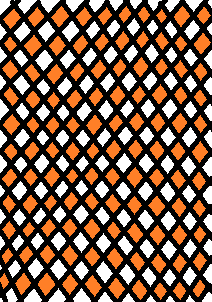 